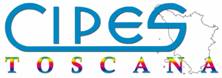 RETE SOCIALE – CULTURA DELLA SALUTE – ARTE – QUALITA’CI IMPEGNIAMO PER ESSERE IN SALUTECon il patrocinio di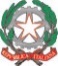 Ministero dell’IstruzioneUfficio Scolastico Regionale per la Toscana Anno Scolastico 2022 - 23 MODELLO PER L’INVIO DELLA CANDIDATURA al IX Bando di concorso per le scuoleMENO SPRECO PIÙ RISORSE PER TUTTI. Impegniamoci nella sostenibilità alimentareInviare compilato a cipestoscana@gmail.com entro il 21 dicembre 2022Utilizzare anche per il secondo invio a cipestoscana@gmail.com entro il 28 aprile 2023  (documenti pervenuti dopo tali date e non completi non saranno presi in considerazione)Parte I – si prega di compilare I e II parte e inviare sia in formato word (i campi sono estensibili per quanto necessario) che il modulo completo con la firma del dirigente (anche in pdf)Parte II si prega di andare a pagina nuova SCUOLA: nominativo – indirizzo completo – recapiti telefonici – e-mailDIRIGENTE SCOLASTICO: nominativo – e-mail – recapito telefonicoDOCENTE/I DI RIFERIMENTO: nominativo – e-mail – recapito telefonico (preferibile cellulare) – indicare anche l’area disciplinareCLASSE/I: anno – sezione -  numero studentiTITOLO DEL PROGETTO (non utilizzare il titolo del bando)IL PROGETTO E’ CONDIVISO CON:(  )  IL CONSIGLIO DI CLASSE (  )  IL COLLEGIO DOCENTI     (  )  E’ INSERITO NEL PTOF (scelta preferibile)(  )  E’ REALIZZATO CON ALTRE SCUOLEELENCARE I NOMINATIVI E RECAPITI DEGLI INSEGNANTI CHE PARTECIPANO AI LABORATORI del 27 gennaio 20231_COME PROGETTARE E REALIZZARE UN VIDEO DI QUALITA’ (storyboard, sceneggiatura, luci e riprese; il montaggio)2 -PERCORSO DI AUTOCONSAPEVOLEZZA PER IL MIGLIORAMENTO DELLA SALUTE E IL BUON USO DEGLI ALIMENTI NOMINATIVO DEGLI INSEGNANTI   -  RECAPITO (email e cellulare) – INDICARE LABORATORIO 1 e 2…………………………………………………………………………………………(  ) LA SCUOLA HA RICHIESTO LA LIBERATORIA PER LE FOTO ED I VIDEO CHE RITRAGGONO I MINORI NEGLI ELABORATI PARTECIPANTI AL CONCORSOLE DICHIARAZIONI FIRMATE DAI GENITORI SONO CONSERVATE (indicare la persona responsabile e il luogo di conservazione)(  ) IN RIFERIMENTO ALLA LEGGE 196/03 e al GDPR, REGOLAMENTO UE 2016/679, RELATIVE AL TRATTAMENTO DEI DATI PERSONALI, AUTORIZZA CIPES TOSCANA PER GLI USI NECESSARI AL FINE DELL’ESPLETAMENTO DEL CONCORSO E DELLA COMUNICAZIONE DI INIZIATIVE CULTURALI PROMOSSE DALLA STESSAFIRMA DEL DIRIGENTE SCOLASTICO                   DATATITOLO DEL PROGETTO DELLA SCUOLA (per cortesia riportare nuovamente il titolo)INDICARE I CRITERI SOTTESI ALLA PROGETTAZIONE:(  ) organicità e incisività (iniziativa sistematica e inserita nella vita scolastica degli studenti)(  ) trasversalità interdisciplinare (coinvolge più insegnamenti)(  ) globalità nell’approccio alla tematica(  ) protagonismo dei ragazzi(  ) valutabilità del percorso e processualitàIL PROGETTO PREVEDE ATTIVITA’ INERENTI TUTTE LE FASI DELLA FILIERA ALIMENTARE (trattare gli aspetti generali e dare un’idea di tutta la filiera; eventualmente approfondire un aspetto; se il progetto è pluriennale indicare la fase e l’anno in cui è stata trattata)Aspetti generali obbligatori all’avvio del progetto:- INQUADRAMENTO GENERALE: LO SVILUPPO SOSTENIBILE (OBIETTIVI DELL’AGENDA 2030 – STRATEGIA 5 P) - LE SCELTE ALIMENTARI DEL SINGOLO E DELLA FAMIGLIA (la PAT e la piramide della sostenibilità alimentare)Fasi seguenti:- LE ETICHETTE ALIMENTARI, LA SPESA- LA CONSERVAZIONE DEGLI ALIMENTI IN CASA- IL CONSUMO E LE PORZIONI A CASA E A SCUOLA (alla mensa)- GLI AVANZI E IL LORO UTILIZZO A CASA E A SCUOLA - L’ELIMINAZIONE DEI RIFIUTI, IL COMPOST, L’ECONOMIA CIRCOLARE(  ) indicare l’aspetto eventualmente approfondito negli anni precedenti………………………………………………………………………………………………………………………………………..MODALITA’ DI RILEVAZIONE DEL BISOGNO EDUCATIVO E BREVE PRESENTAZIONE DELL’IDEAOBIETTIVI (espressi in termini di risultati che gli studenti saranno in grado di conseguire attraverso l’attività educativa) Lo studente al termine del percorso sarà in grado di compiere le seguenti azioni (realistiche, osservabili e misurabili): …PRINCIPALI CONTENUTIMODALITA’ DI VALUTAZIONE DELL’APPRENDIMENTO E QUINDI DEL RAGGIUNGIMENTO DEGLI OBIETTIVI –efficacia del percorso, specificando anche quali competenze di cittadinanza saranno acquisite-MODALITA’ DI VALUTAZIONE DEL GRADIMENTO TIPOLOGIA ATTIVITA’ (Per il video, nell’invio ad aprile 2023, allegare sempre il testo- si ricorda che la durata dovrà essere dai 3 ai 5’ massimo)FASI DI REALIZZAZIONE DELL’ATTIVITA’TEMPI di progettazione - di realizzazione – di valutazione e riflessione sull’attività svoltaEVENTUALE REGOLAMENTO STRUMENTI E MATERIALI OCCORRENTIA CONCLUSIONE DELL’ATTIVITA’ E’ PREVISTO IL RICONOSCIMENTO DELLE COMPETENZE CHIAVE DI CITTADINANZA (UE, 2006; UE, 2018) - indicare quali(  ) la consapevolezza e l’espressione culturale(  ) le competenze sociali e civiche di cittadinanza(  ) lo spirito d’iniziativa e lo stile pro attivo(  ) l’apprendere ad apprendere(  ) la comunicazione nella propria lingua(  ) la comunicazione nelle lingue straniere(  ) la competenza matematica e base in scienza e tecnologia(  ) le competenze digitaliASPETTI TRASVERSALI ALLE COMPETENZE SVILUPPATI DAL PROGETTO(  ) sviluppo del pensiero critico(  ) capacità di risolvere i problemi(  ) di valutare i rischi(  ) di prendere decisioni(  ) di gestire i sentimenti in modo costruttivo (  ) di sviluppare il senso della responsabilità(  ) di sviluppare la creatività(  ) la solidarietà, il rispetto per la diversità (  ) lo spirito di gruppo e la coesione(  ) il rispetto delle regole e dei ruoli(  ) altro (specificare)INDICARE EVENTUALI ALTRI SOGGETTI CHE HANNO CONTRIBUITO A SVILUPPARE IL PERCORSOMODALITA’ PER RIPRODURRE L’ATTIVITA’ IN ALTRI CONTESTI INDICARE LA TIPOLOGIA DI DESTINATARI DA COINVOLGERE NEL PERCORSO DA RIPRODURREALLEGATI (elencare i file allegati)ATTIVITA’ REALIZZATE NELLA IX GIORNATA NAZIONALE DI PREVENZIONE DELLO SPRECO ALIMENTARE (5 febbraio 2023)NOTEFIRMA DEL DIRIGENTE SCOLASTICO                   DATA